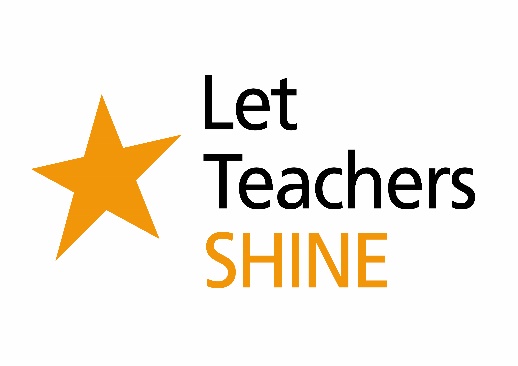 Let Teachers SHINE 2019Application Guidelines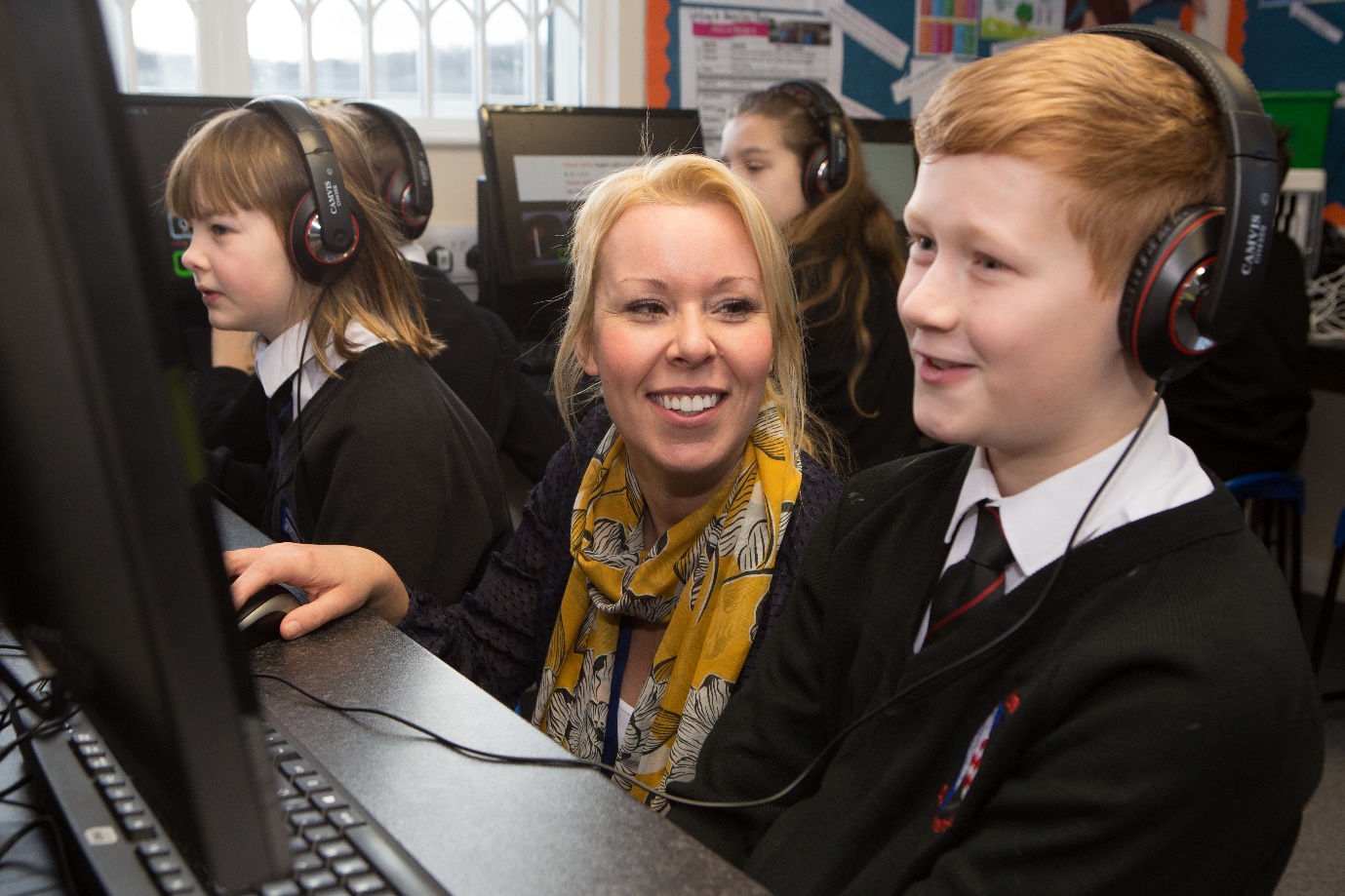 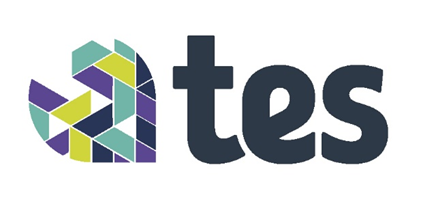 In partnership with Let Teachers SHINE 2019 - Application GuidelinesSHINE’s annual Let Teachers SHINE (LTS) competition provides grants of up to £15,000 for teachers who have an idea they would like to pilot in their classroom to support disadvantaged children to flourish at school.As well as funding, SHINE offers winning teachers with free access to a broad range of development workshops and coaching opportunities – helping teachers to get the best out of their ideas.  We also offer additional funding beyond the first year to help the very best ideas to thrive.We have set aside £150,000 to invest in early stage ideas, which means we are looking to award between 12-20 grants.   Key criteriaWe shortlist applicants according to the following criteria:The project must be innovative: we want to see projects that aim to inspire children in new and exciting ways. Applicants will need to show how their idea is different to, or an improvement on, what is out there already.The project must be scalable: we want to see projects which, if successful, can be scaled up and replicated easily, whether that be in other schools or areas, or working with a higher number of students.The project must target economically disadvantaged children aged 4-18: we use Pupil Premium eligibility as a general indicator of economic disadvantage. Interventions should be sufficiently sustained to show potential improvements in educational outcomes.Let Teachers SHINE is a national competition, open to any teacher in England.  We only fund qualified teachers and we will prioritise applicants who are currently working in a school.If you are successful, we will pay the grant via a school, so please ensure you have an agreement from a school to receive the grant on your behalf.We are interested in funding educational technology projects; however, we have recently funded several online maths initiatives and would only fund others if they can clearly show how they complement or add value to other grants we have made, in particular Hegarty Maths and Times Table Rock Stars. Application Process and TimelineThe competition launches on 21st January and closes on Tuesday 23rd April at midnight.Shortlisted applicants will be invited to explain their idea in person to a small group of 2-3 people, comprising a SHINE team member and a SHINE trustee and/or friend of SHINE in early June.We will let everyone know if they have been shortlisted or not by 21st May.We are unable to give individual written feedback to unsuccessful applicants.  However, we will give applicants the opportunity to call the office at specific times to receive some verbal feedback on their application.Guidance for the application formPlease fill in your application online at:  https://www.shinetrust.org.uk/lts2019  If you decide to save your application so that you can complete it later, please make sure you keep safe your password and the email with the link.  Otherwise you will have to start a new application.Sections A and BPlease make sure you fill in all the details correctly (including mobile number) so that we can contact you if you are shortlisted.Section CThe brief overview of your project should summarise in 2-3 sentences what your project is and what you hope to achieve.Section DLet Teachers SHINE is as much about investing in great teachers as it is supporting great ideas.  Please use this section to tell us about more about your teaching journey and why you have decided to apply to us.Section EThis section tells us about the students you want to support.  If your idea is at an early stage, please provide your best estimates.  Section FThe problem: we’d like to know what the problem is that you have identified (make sure this relates to our key criteria).  We are interested in funding ideas that have the potential to be scaled up if successful.  It is therefore important that this is a problem that exists beyond your school.The solution: one of the biggest reasons that applications are not shortlisted is because it is not clear what their idea is and how it will be implemented. It may help to read this section out to a colleague to see if you have clearly described your idea.Innovation: we are looking for ideas that either 1) present a new approach to tackling a problem or 2) where the applicant can demonstrate that this is an improvement on what is available to teachers already.Section GWe are not asking for a full budget at this point.  Please provide an estimate for the total cost of the project and your request to SHINE.  There will be further opportunities to develop a budget as part of the application process.We will pay for administrative support and for cover should you need to take time out of the classroom to design and deliver the project.We will not fund ideas where the total equipment costs are over 50% of the total budget.Section HSHINE is a charity; we can only fund projects that meet our charitable purposes.  This means that your idea must be of benefit to the public.  In most instances this means that we will only fund charities, schools and community interest companies.  Let Teachers SHINE grants should be made to a school in the first year.If you have any further questions or would like more information, please have a look at our FAQs, get in touch at info@shinetrust.org.uk or give us a ring on 0113 280 5872.